اختر الإجابة الصحيحة: (20 درجة)1-من معايير التفكير الناقد :أ-الدقة                        ب- التجريد                             ج- كلاهما2-أدنى درجات التفكير:أ-التذكر                     ب- التطبيق                                ج- الابتكار3- من المعوقات الداخلية المتعلقة بالشخص:أ-التضليل الإعلامي       ب- الخوف من الفشل        ج- مسايرة الآخرين دون وعي4-من أمثلة التفكير البسيط:أ‌-حفظ وتذكر نص معيّن               ب- اتخاذ قرار شراء حاسوب              ج- إصلاح جهاز الكتروني5-أول خطوة من خطوات التفكير الناقد:أ-اتخاذ القرار                         ب- تحديد المشكلة                      ج- تقييم الآراء6-التروي في إصدار الأحكام وتعليقها إلى حين التحقق من الأمر هو تعريف مناسب لــ :أ- التفكير الإبداعي                       ب- التفكير الناقد                              ج- التفكير العلمي7-القيمة البديلة للتعصب والميل للرأي الواحد:أ-الثقة في النفس                     ب- تحمل المسؤولية                ج- الانفتاح على آراء الآخر8-جدة أجمل مدينة في بالمملكة. العبارة السابقة:أ-رأي                                          ب- حقيقة                            ج- دليل 9-من خصال المفكر الناقد:أ -محب للتساؤل                      ب- غير مستقل ذاتيا                  ج- يخاف من الفشل10- من صفات حرية التعبير البناءة:أ-تدعم الإبداع والتطور                  ب- تنتهك كرامة الآخر             ج- تعزز التعصب والانغلاق11- من عواقب خطاب الكراهية: أ-استفزاز الإنسان                         ب- تعزيز الحرية                        ج- حفظ الحقوق12- حرية التعبير ليست مطلقة، بل تحدها حدود منها:أ-عدم المساس بثوابت الشريعة               ب- عدم الاختلاف مع الآخرين                 ج- التمسك بالرأي دائما13- عند اتخاذ قرار ينبغي عليك:أ-التسرع في اتخاذ القرار               ب- التمهّل وفهم الموضوع                       ج- التأخر في اتخاذ القرار14- التزام الدور في الانتظار عند المقصف المدرسي دليل على الوعي والرقي الحضاري:أ-اتفق مع هذه العبارة                   ب- لا أتفق مع هذه العبارة                              ج- ليس لدي رأي15- عبارة " ليس معي سواك " تدل على عدم :أ-الصحة                                      ب- الربط                                  ج- الوضوح16- من سمات المفكر الناقد التي درستها أنه :أ-يسعى لمعرفة الأسباب                  ب- يسهل عليك إقناعه                   ج- يميل للتفكير البسيط17- من معايير التفكير الناقد:أ-العمق                                       ب- الهدوء                                    ج- المواجهة18-التجريح بالأفراد عبر وسائل التواصل الاجتماعي أمر غير مسموح به وغير مقبول أخلاقيا واجتماعيا وقانونيا وهو يدخل ضمن ما يسمى بـــ :أ-الـنـقـد                                            ب- الـتـشـهيـر                          د- النقد والتشهير19-أعلى مهارت مستويات التفكير هو :أ-الابتكار                               ب- التقييم                                        ج-التحليل 20-هو عبارة عن أنشطة عقلية أو ذهنية غير معقدة :أ-التفكير البسيط                            ب- التفكير المركب                                    ج-النقد البناءالمعروف كنز لا تأكله النار  معلم المادة: نتل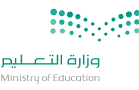 اختبار ثالث متوسط   الفصل الدراسي  (    الأول    ) لعام 1444 هـاسم الطالب/: ..............................................*********************************************************السؤال الأولالسؤال الثانيأ/ أجب عما يلي بما يناسبه  :1/                                                 انتهت الأسئلة    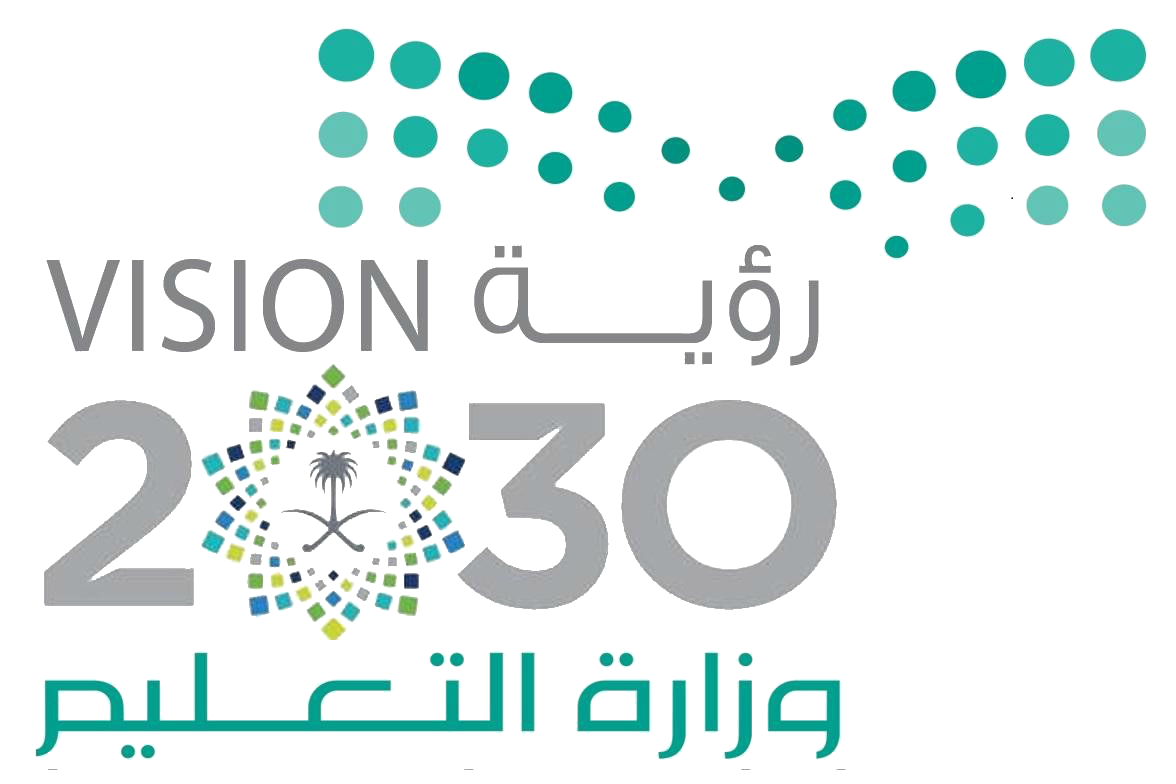 أجيبي عن الأسئلة  التالية  :السؤال الأول :ضعي صح آو خطآ آمام العبارات الخاطئة فيما يلي :قال تعالى ( كذلك نفصل الآيات لقوم يتفكرون ) تدل هذه الآية الكريمة على اهمال التأمل والتفكير (          ) التخيل من العمليات العقلية المتعلقة بالتفكير (         )التفكير الناقد يرتكز على مهارات الفهم والتحليل والاستنباط والتقييم والتبصر النقدي للذات (        )حرية التعبير البناءة لا تحافظ على الأمن و السلم الوطن وثوابت المجتمع الاصلية (        )من نتائج حرية التعبير الهدامة التعنت وانعدام الثقة (         )يترتب على عدم الالتزام بمعيار العمق عدم توظيف كل المعلومات في معالجة الموضوع (         ) يقصد بالدقة أن يكون التفكير مستوفياً لكل شروط معالجة الموضوع مع صياغة تتحرى التعبير عنه بزيادة واخترال (       )من معوقات التفكير الناقد الإحباط والاحساس بصعوبة الإنجاز (       )ـــــــــــــــــــــــــــــــــــــــــــــــــــــــــــــــــــــــــــــــــــــــــــــــــــــــــــــــــــــــــــــــــــــــــــــــب – عددي ثلاثاً لكلاً من : صفات المفكر الناقد :.....................................................................................................................معايير التفكير الناقد :.................................................................................................................ـــــــــــــــــــــــــــــــــــــــــــــــــــــــــــــــــــــــــــــــــــــــــــــــــــــــــــــــــــــــــــــــــــــــــــــــــالسؤال الثاني :صلي فقرات القائمة (أ) بما يناسبها من القائمة (ب) :ـــــــــــــــــــــــــــــــــــــــــــــــــــــــــــــــــــــــــــــــــــــــــــــــــــــــــــــــــــــــــــــــــــــــــــــــــــــــــــــــــــــــــــــــــــــــــــانتهت الأسئلةمعلمة المادة :                                مشرفة المادة:                              مديرة المدرسة :أ / رِهام المهيني                          أ/ ضحى الزاهد                                 أ / منيرة العتيبياختبار منتصف  الفصلالفصل الدراسي الأولللعام الدراسي 1445هـانتهت الأسئلة مع دعواتي لكم بالتوفيق    اختاري الإجابة الصحيحة  فيما يلي وفقك الله لكل خير .   اختاري الإجابة الصحيحة  فيما يلي وفقك الله لكل خير .   اختاري الإجابة الصحيحة  فيما يلي وفقك الله لكل خير .   اختاري الإجابة الصحيحة  فيما يلي وفقك الله لكل خير .   اختاري الإجابة الصحيحة  فيما يلي وفقك الله لكل خير .  التروي في إصدار الأحكام وتعليقها إلى حين التحقق: الملاحظة التفكير الناقد الرسم  أدنى درجات التفكير هو : التذكر الابتكار والاختراع  التقييم من معوقات التفكير الخارجية الخاصة بالمجتمع : تقبل آراء الآخرين التضليل الإعلامي الخوف من الفشل  اتخاذ القرار والتفكير الإبداعي  يحتاج إلى تفكير : مركب بسيط لايحتاج إلى تفكير  أول خطوة من خطوات التفكير الناقد : اتخاذ القرار الملاحظة مناقشة الأراء من خصال المفكر الناقد : غير مستقل ذاتيا محب للتساؤل يخاف من الفشل  من صفات حرية التعبير الجيدة والبناءة : تعزز الحوار البناء تزيد التعصب لا تدعم الإبداع  من صفات حرية التعبير الهدامة : تحترم قيم المجتمع تعزز التعصب تعزز الحوار  الرياض أجمل مدينة بالمملكة. العبارة السابقة : حقيقة رأي دليل من ضوابط حرية التعبير في أمن الوطن :عدم إفشاء أسرار الوطن  نشر الشائعات إثارة الفوضى  من عواقب خطاب الكراهية : تأجيج الصراع مع الآخر إثارة الأحقاد  جميع ما سبق حرية التعبير ليست مطلقة بل تحدها حدود منها: عدم المساس بثوابت الشريعة عدم المساس بأنظمة الدولةجميع ماسبق عند اتخاذ قرار ينبغي : التسرع في اتخاذ القرار التمهل وفهم الموضوع  الاستعجال  التزام الدور في الانتظار عند الطبيب دليل على الوعي والرقي الحضاري لاأتفق مع هذه العبارةليس لدي رأيأتفق مع هذه العبارة السؤال الذي يثير الدهشة :  يدعو للانتباه   لا يثير الذهن لا يثير التساؤل من نتائج حرية التعبير الهدامة : احترام الآخرين التعاون الأنانية والتفرد بالرأيالتدخين في الأماكن والمتنزهات العامة حرية شخصية مارأيك با لعبارة السابقة , هل تتفقين معها أم تخالفينه ؟ ولماذا ؟تحليل المشكلة وتحديد مسار الحلحفظ وتذكر نص معيناختراع الروبوتفهم وتطبيق درس من الدروس اليوميةاصلاح جهاز إلكترونيتصنيف أجزاء السيارة بحسب نوع الشركة المصنعة( أ)١-التفكير البسيط ٢-التفكير المركب 